ПРАВИТЕЛЬСТВО ЯМАЛО-НЕНЕЦКОГО АВТОНОМНОГО ОКРУГАПОСТАНОВЛЕНИЕот 17 марта 2020 г. N 293-ПО ГОСУДАРСТВЕННОМ БЮДЖЕТНОМ УЧРЕЖДЕНИИ ЯМАЛО-НЕНЕЦКОГОАВТОНОМНОГО ОКРУГА "АРКТИЧЕСКИЙ ЦЕНТР ДОБРОВОЛЬЧЕСТВА"В соответствии с постановлением Правительства Ямало-Ненецкого автономного округа от 05 марта 2020 года N 235-П "О создании государственного бюджетного учреждения путем изменения типа и наименования государственного автономного учреждения Ямало-Ненецкого автономного округа "Молодежный центр технологий занятости" и внесении изменений в пункт 4 предельной штатной численности государственных учреждений Ямало-Ненецкого автономного округа, подведомственных департаменту молодежной политики и туризма Ямало-Ненецкого автономного округа" Правительство Ямало-Ненецкого автономного округа постановляет:1. Установить, что целью деятельности государственного бюджетного учреждения Ямало-Ненецкого автономного округа "Арктический центр добровольчества" является осуществление комплекса организационных, консультационных, методических услуг организациям (гражданам) в сфере добровольческой (волонтерской) деятельности и студенческого трудового движения, направленных на повышение общественно полезной занятости населения и эффективного использования добровольческих и трудовых ресурсов в соответствии с задачами социально-экономического развития Ямало-Ненецкого автономного округа.2. Установить, что государственное бюджетное учреждение Ямало-Ненецкого автономного округа "Арктический центр добровольчества" осуществляет выполнение следующих работ:организация мероприятий в сфере молодежной политики, направленных на вовлечение граждан и организаций в добровольческую (волонтерскую) деятельность, поддержку добровольческих (волонтерских) инициатив;организация мероприятий в сфере молодежной политики, направленных на формирование системы развития талантливой и инициативной молодежи, создание условий для самореализации подростков и молодежи, развитие творческого, профессионального, интеллектуального потенциалов подростков и молодежи.3. Установить, что функции и полномочия учредителя государственного бюджетного учреждения Ямало-Ненецкого автономного округа "Арктический центр добровольчества" осуществляет департамент молодежной политики Ямало-Ненецкого автономного округа.(в ред. постановления Правительства ЯНАО от 19.06.2023 N 498-П)4. Утвердить предельную штатную численность работников государственного бюджетного учреждения Ямало-Ненецкого автономного округа "Арктический центр добровольчества" в количестве 19 единиц.(в ред. постановления Правительства ЯНАО от 24.05.2022 N 497-П)5. Настоящее постановление вступает в силу с 01 апреля 2020 года.ГубернаторЯмало-Ненецкого автономного округаД.А.АРТЮХОВСписок изменяющих документов(в ред. постановлений Правительства ЯНАО от 24.05.2022 N 497-П,от 19.06.2023 N 498-П)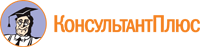 